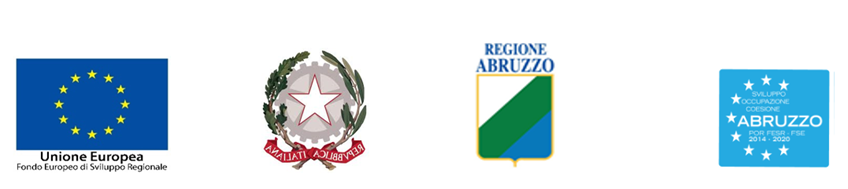 Allegato BContributi a fondo perduto in favore delle ASD, SSD o Società Professionistiche, duramente danneggiate dal perdurare del periodo emergenziale, che partecipano a campionati di squadra di sport di contatto organizzati e gestiti dalle rispettive federazioni sportive nazionali del CONI o del CIP. “SPORT IN ABRUZZO 2”Attestazione dei requisiti di ammissibilitàIl/La sottoscritto/a ____________________________________________________________________nato/a ______________________________________ prov. (______) il _________________________residente a ______________________________________________________________ prov. (______)alla via ________________________________________ numero _____________ CAP _____________con studio professionale in _______________________ via _____________________________ n. ____iscritto/a all’Albo professionale/Ruoli dei __________________________________________________di ____________________________________ al n. ________________dal______/_________/______,in seguito all’incarico conferitogli dal destinatario denominato (specificare ragione sociale) ___________________________________ Codice fiscale/Partita IVA_____________________________ con sede legale in _____________________________ via ____________________ e in relazione all’Avviso pubblico per Contributi a fondo perduto in favore delle ASD, SSD o Società Professionistiche, duramente danneggiate dal perdurare del periodo emergenziale, che partecipano a campionati di squadra di sport di contatto organizzati e gestiti dalle rispettive federazioni sportive nazionali del CONI o del CIP. “SPORT IN ABRUZZO 2”ATTESTA CHEIl Destinatario ha subito un danno per effetto della sospensione delle attività in conseguenza dei provvedimenti in materia di sicurezza sanitaria operati dallo Stato e dalla Regione consistente nella riduzione dei ricavi relativamente agli incassi per ingressi del pubblico, durante le gare/partite, e alle sponsorizzazioni, del 2020, rispetto ai ricavi, sempre relativi agli incassi per ingressi del pubblico, durante le gare/partite, e alle sponsorizzazioni, del 2019, di almeno il 30%.Incassi per ingressi del pubblico, durante le gare/partite, e alle sponsorizzazioni, del 2019: _______________________ € (1)Incassi per ingressi del pubblico, durante le gare/partite, e alle sponsorizzazioni, del 2020: _______________________ € (2)Perdita dei ricavi per ingressi pubblico e sponsorizzazioni 2019/2020:_______________________ € (1) - (2)Spese relative alle misure Covid-19 sostenute nell’anno 2020: _____________Luogo e data ______________________________	Il Soggetto abilitato	                                                                                ______________________________________			          (da firmare digitalmente)AVVISO PUBBLICO